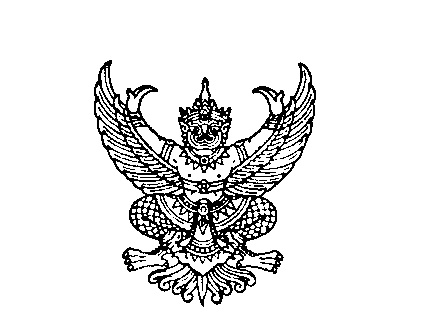 ที่ มท ๐๘๐๘.๒/ว					      กรมส่งเสริมการปกครองท้องถิ่น							      ถนนนครราชสีมา เขตดุสิต กรุงเทพฯ ๑๐๓๐๐					               ตุลาคม  2563เรื่อง  การขยายเวลาเบิกจ่ายเงินงบประมาณ เรียน  ผู้ว่าราชการจังหวัด ทุกจังหวัดอ้างถึง  หนังสือกรมส่งเสริมการปกครองท้องถิ่น ที่ มท 0815.4/ว 2659 ลงวันที่ 3 กันยายน 2563สิ่งที่ส่งมาด้วย  สำเนาหนังสือกรมบัญชีกลาง ด่วนที่สุด ที่ กค 0402.5/49045 ลงวันที่ 30 กันยายน 2563 		ตามที่กรมส่งเสริมการปกครองท้องถิ่นได้มีหนังสือถึงจังหวัดแจ้งว่า กระทรวงมหาดไทยได้จัดประชุมคณะกรรมการติดตามเร่งรัดการใช้จ่ายงบประมาณรายจ่ายประจำปีงบประมาณ พ.ศ. 2563 เพื่อเร่งรัดการใช้จ่ายงบประมาณให้เป็นไปตามแผนการปฏิบัติงานแผนการใช้จ่ายงบประมาณ กรณีมีเงินกันไว้เบิกเหลื่อมปี ที่อยู่ระหว่างการเบิกจ่ายหรือใช้จ่ายงบประมาณปี พ.ศ. 2555 – พ.ศ. 2562 และคาดว่าไม่สามารถเบิกจ่ายหรือใช้จ่ายงบประมาณได้แล้วเสร็จภายในเดือนกันยายน 2563 ให้รายงานกรมส่งเสริมการปกครองท้องถิ่นเพื่อเร่งหารือกรมบัญชีกลาง โดยให้เหตุผลความจำเป็นของแต่ละรายการที่ทำให้ไม่สามารถดำเนินการได้ภายในเดือนกันยายน 2563 เพื่อมิให้งบประมาณดังกล่าวถูกพับไป รายละเอียดปรากฏตามหนังสือที่อ้างถึง นั้น 		กรมส่งเสริมการปกครองท้องถิ่นได้หารือกรณีขององค์กรปกครองส่วนท้องถิ่น ที่คาดว่าจะไม่สามารถเบิกจ่ายงบประมาณปี พ.ศ. 2555 – 2562 ได้ทันภายในวันที่ 30 กันยายน 2563 ไปยังกรมบัญชีกลาง และได้รับแจ้งผลการพิจารณาว่า พระราชบัญญัติวิธีการงบประมาณ พ.ศ. 2561 มาตรา 55 กำหนดให้กรณีที่ได้มีการกันเงินและขอขยายเวลาเบิกเงินจากคลังไว้ก่อนพระราชบัญญัติวิธีการงบประมาณ พ.ศ. 2561 มีผลใช้บังคับ ให้ดำเนินการเบิกจ่ายให้แล้วเสร็จภายในวันที่ 30 กันยายน 2563 กรณีองค์กรปกครองส่วนท้องถิ่นที่ไม่สามารถเบิกจ่ายงบประมาณปี พ.ศ. 2555 – 2562 ได้ทันภายในระยะเวลาที่กำหนด ทำให้งบประมาณนั้นต้องถูกพับไปโดยผลของกฎหมาย ดังนั้น เพื่อให้การดำเนินการดังกล่าวเป็นไปตามพระราชบัญญัติวิธีการงบประมาณ พ.ศ. 2561 และตามแนวทางที่กรมบัญชีกลางกำหนด จึงขอให้จังหวัดแจ้งองค์กรปกครองส่วนท้องถิ่น ทราบและให้ถือปฏิบัติเป็นแนวทางเดียวกันต่อไป รายละเอียดปรากฏตามสิ่งที่ส่งมาด้วย	จึงเรียนมาเพื่อโปรดพิจารณา					         ขอแสดงความนับถือ					      (                อธิบดีกรมส่งเสริมการปกครองท้องถิ่นสำนักบริหารการคลังท้องถิ่น          กลุ่มงานการจัดสรรเงินอุดหนุนและพัฒนาระบบงบประมาณโทร./โทรสาร 0-2241-9043, ๐-๒๒๔๑-๙๐๔0, ๐-๒๒๔๑-๙๐๐๐ ต่อ ๑๕40ผู้ประสานงาน 